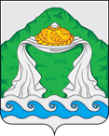 АДМИНИСТРАЦИЯ АПРАКСИНСКОГО СЕЛЬСКОГО ПОСЕЛЕНИЯКОСТРОМСКОГО МУНИЦИПАЛЬНОГО РАЙОНАКОСТРОМСКОЙ ОБЛАСТИ                                            П О С Т А Н О В Л Е Н И Еот «7»  февраля  2022  года                    № 10/1                              п. АпраксиноОб утверждения схемы теплоснабжения Апраксинского сельского поселения Костромского муниципального района Костромской области на период до 2035 года.Руководствуясь Федеральным законом от 06.10.2003 № 131-ФЗ « Об общих принципах организации местного самоуправления в Российской Федерации», Уставом  муниципального образования Апраксинское  сельское поселения Костромского муниципального района Костромской области,  Положением о порядке организации и проведении публичных слушаний в Апраксинском сельском поселении Костромского муниципального района,        администрация ПОСТАНОВЛЯЕТ:1. Утвердить схему теплоснабжения Апраксинского сельского поселения Костромского муниципального района Костромской области на период до 2035 года.2. Настоящее постановление вступает в силу со дня его опубликования в общественно-политической газете «Апраксинский вестник».Глава  Апраксинского сельского поселения                                 О.В. Глухарева                                                     ИНФОРМАЦИЯ ПРОКУРАТУРЫ КОСТРОМСКОЙ ОБЛАСТИ18.02.2022 в период с 14:00 до 15:00 в прокуратуре Костромского района пройдёт  «горячей телефонной линии» по вопросам нарушения прав граждан в сфере обеспечения лекарственными средствами и медицинскими изделиями.АДМИНИСТРАЦИЯ АПРАКСИНСКОГО СЕЛЬСКОГО ПОСЕЛЕНИЯКОСТРОМСКОГО МУНИЦИПАЛЬНОГО РАЙОНАКОСТРОМСКОЙ ОБЛАСТИ                                            П О С Т А Н О В Л Е Н И Еот «16» февраля 2022  года                 №  12                                     п. АпраксиноО присвоении адресаобъекту недвижимостиВ целях реализации Федерального Закона от 27.07.2010г. № 210-ФЗ «Об организации предоставления государственных и муниципальных услуг», в соответствии с Федеральным законом от 06.10.2003 № 131-ФЗ « Об общих принципах организации местного самоуправления в Российской Федерации», Федеральным законом от 02.05.2006 г. № 59-ФЗ « О порядке рассмотрения обращения граждан Российской Федерации», Постановлением  Правительства от 19.11.2014 года № 1221 «Об утверждении правил присвоения, изменения и аннулирования адресов»,  руководствуясь Уставом  Апраксинского сельского поселения Костромского муниципального района Костромской области,          администрация П О С Т А Н О В Л Я Е Т:Присвоить объекту недвижимого имущества –  жилому дому с кадастровым номером 44:07:010104:242, местоположение: Костромская область, Костромской муниципальный район, Апраксинское сельское поселение, п. Апраксино, ул. Коммунаров примерно в 15 м по направлению на северо-восток от дома 21, следующий адрес: Российская Федерация, Костромская область, Костромской муниципальный район, Апраксинское сельское поселение, п. Апраксино, ул. Коммунаров д. 20в.Присвоить объекту недвижимого имущества –  земельному участку с кадастровым номером 44:07:010104:236, местоположение: Костромская область, Костромской муниципальный район, Апраксинское сельское поселение, п. Апраксино, ул. Коммунаров ориентир дом 21 примерно в 15 м по направлению на северо-восток, следующий адрес: Российская Федерация, Костромская область, Костромской муниципальный район, Апраксинское сельское поселение, п. Апраксино, ул. Коммунаров з/у. 20в.Ведущему специалисту по управлению имуществом и землепользованию администрации  Апраксинского сельского поселения внести сведения на объект недвижимости в похозяйственную книгу.Глава Апраксинского сельского поселения                                                                        О.В. ГлухареваАпраксинский вестникОбщественно — политическая газетаучредитель: Совет депутатов Апраксинского сельского поселенияКостромского муниципального района Костромской областиОбщественно-политическая газета учреждена Советом депутатов Апраксинского сельского поселенияЗарегистрированный первый номер от 06.07.06 г., тираж 10 экз. Адрес издательства п.Апраксино,ул.Молодёжная,дом 18. Тел.643-243